победителей олимпиады по русскому языку3-е классы: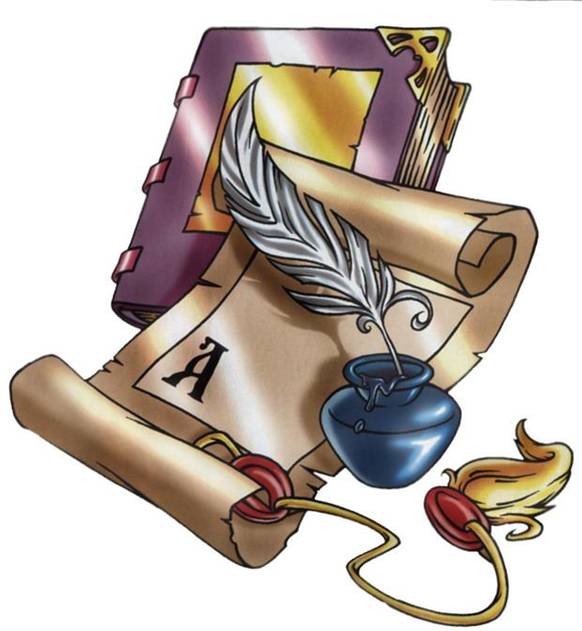 I место – Мигачева ВикторияII место – Топильский Игорь III место – Деева Анастасия	                                        4 -е классы: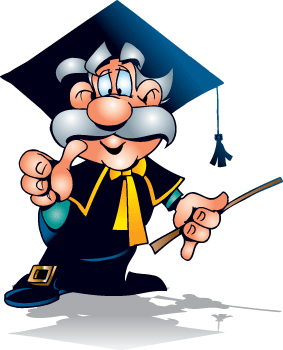                           I место – Баландин Николай                      II место – Таныгина Екатерина                       III место – Поликанин Роман